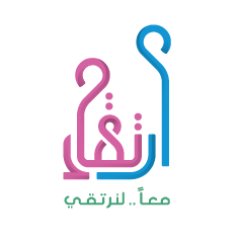 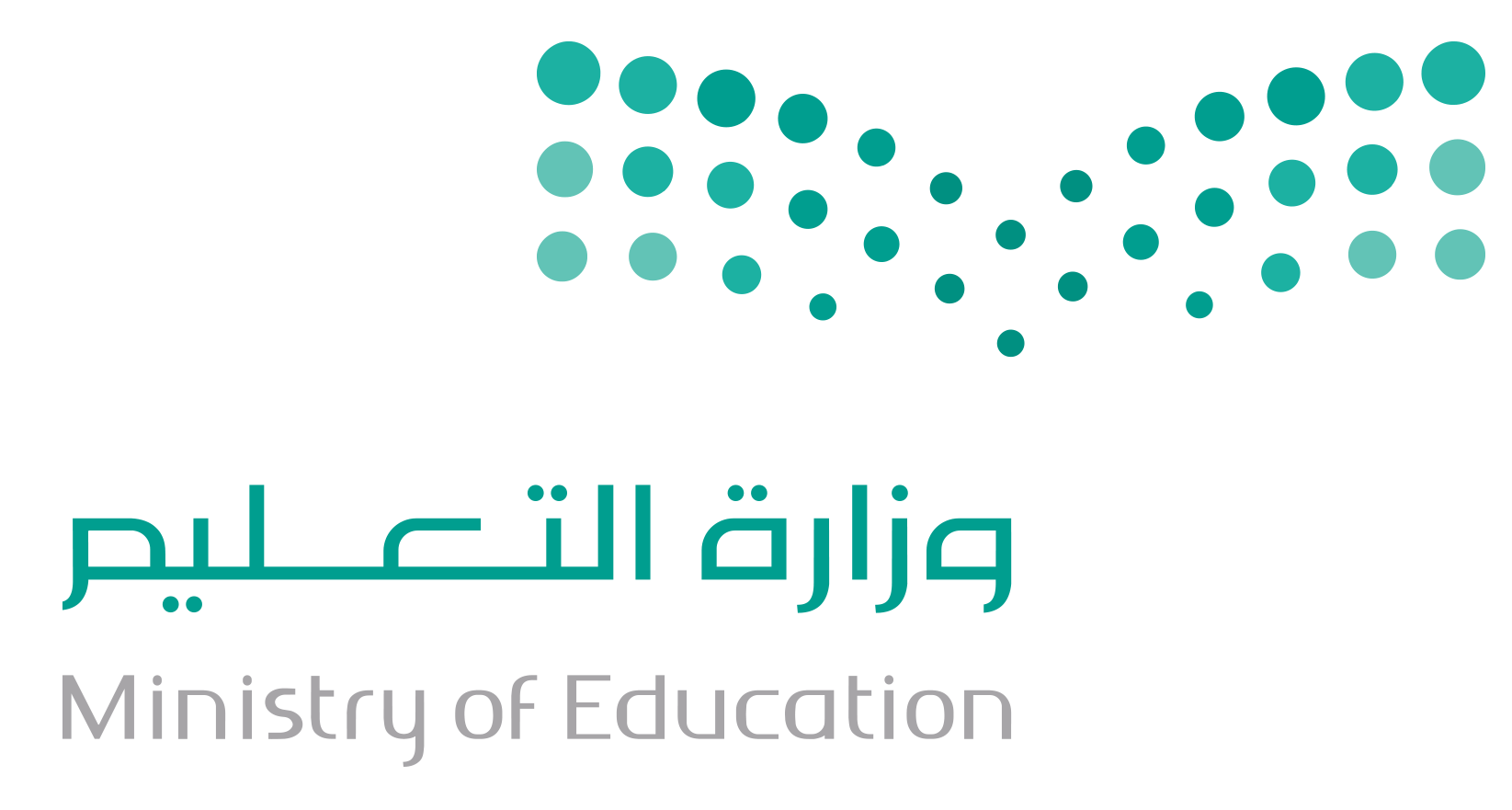 تتقرير منجزات مبادرة ارتقاء خلال الفصل الدراسي الأول للعام 1438 هـ / 1439 هـأولا بيانات عامة ثانيا : مستوى شراكة المدرسة مع الأسرة والمجتمعالمرئياترائدة الشراكة                                                                 الختم                                                                  يعتمد رائدة الشراكة :                                                                                                                                    قائدة المدرسة :التوقيع                                                                                                                                             التوقيع :المدرسةاسم القائدةاسم رائدة الشراكةالتخصصالنصابرفع خطاب ترشيح للرائدةرفع خطاب ترشيح للرائدةرفع خطاب ترشيح للرائدةرفع خطاب ترشيح للرائدةحضور البرنامج التدريبي شراكات المدرسة والأسرة والمجتمعحضور البرنامج التدريبي شراكات المدرسة والأسرة والمجتمعملاحظاتملاحظاتالمدرسةاسم القائدةاسم رائدة الشراكةتم الرقمتاريخ الخطابلم يتمالقائدةالرائدةملاحظاتملاحظاتعدد الطالبات عدد الأسر المشاركين بالمبادرة ( تم توقيعهم على الميثاق )نسبة تحقق مؤشر إشراك الأسر في العملية التعليميةنسبة تحقق مؤشر إشراك الأسر في العملية التعليميةنسبة تحقق مؤشر إشراك الأسر في العملية التعليميةعدد اجتماعات لجنة الشراكةعدد اجتماعات رائدة الشراكة بأولياء الأمور البرنامجالفئاتالفئاتالفئاتالفئات المساندةالفئات المساندةالفئات المساندةالفئات المساندةالمخرجاتالبرنامجالمنفذةالمستفيدةالمستفيدةقطاعقطاعأسرةأسرةالمخرجاتالبرنامجالمنفذةالنوعالعددحكوميخاصأساليب التهيئةنوع المشاركةالمخرجاتمشاركة لعمال النظافة البندمرئيات قائدة المدرسةمرئيات رائدة الشراكةالايجابياتالايجابياتالايجابياتالتحدياتالتحدياتالتحدياتالإجراءات العلاجية الإجراءات العلاجية الإجراءات العلاجية 